FACULTAD DE CIENCIAS DE LA COMPUTACIÓN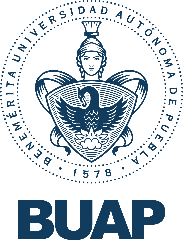 Área de ProgramaciónMateria: _Aplicaciones Web_ 2do Examen DepartamentalPrimavera 2024Nombre del Alumno: __________________________________		Matrícula: _____________Nombre del Profesor: _Bello López Pedro_____________		Se desea crear un sistema web con PHP y MySql que permita manejar los depositos y retiros de una cuenta bancaria. Considere que las cuentas bancarias al aperturarse tienen un saldo determiando y al hacer un deposito se incrementa el saldo y al hacer un retiro se disminuye el saldo (al hacer retiros verifique que hay el saldo suficiente).(2 ptos.) Crear la base de datos con sus respectivas tablas y relaciones para modelar el problema planteado, considerando los datos mínimos necesarios de un cuentahabiente del banco. Agregue aquí las instrucciones que utilizo para crear la base de datos y las tablas correspondientes. Agregue una pantalla de evidencia de MySQL que permita ver las tablas creadas.(2 pto.) Almacenar datos a las tablas: cono mínimo se requiere los datos de 3 clientes. Escriba aquí las instrucciones de evidencia de las inserciones desde la consola de MySQL. Capture y agregue aquí una pantalla de la consola de MySQL de los datos almacenados.(4 ptos.) Elabore un programa en PHP con formularios que permita agregar un depósito o realizar un retiro a la cuenta de un usuario del banco. Pegue aquí el código php del programa o programas creados para resolver este punto, además agregue aquí pantallas del funcionamiento del sistema web.(2 ptos.) Elabore un programa en PHP que permita hacer una consulta del saldo que tiene cada uno de los clientes del banco. Pegue aquí el código correspondiente. Agregue pantallas del funcionamiento de esta función del sistema web.Subir las evidencias a ECAAS en un archivo PDF